Inscription aux mercredis de ski 2023À imprimer et à remplir	Talon d’inscription à renvoyerà Jean-Claude KOEBEL,SKI & LOISIRS POUR TOUS27B rue de l’Église67660 BETSCHDORFAvec le chèque de paiementde 206 €/enfant* libellé à l’association SKI & LOISIRS POUR TOUS(*186 € pour les 5 mercredis+ 20 € pour la licence sportive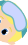 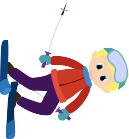 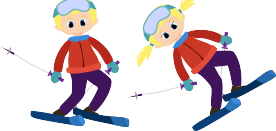 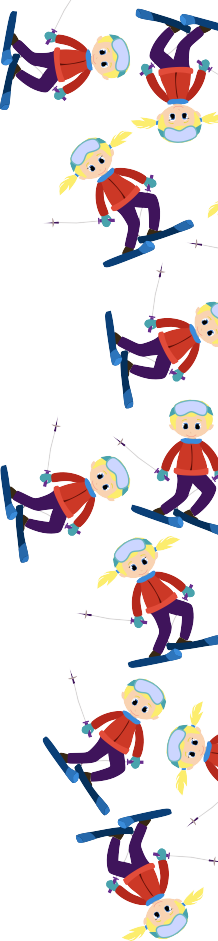 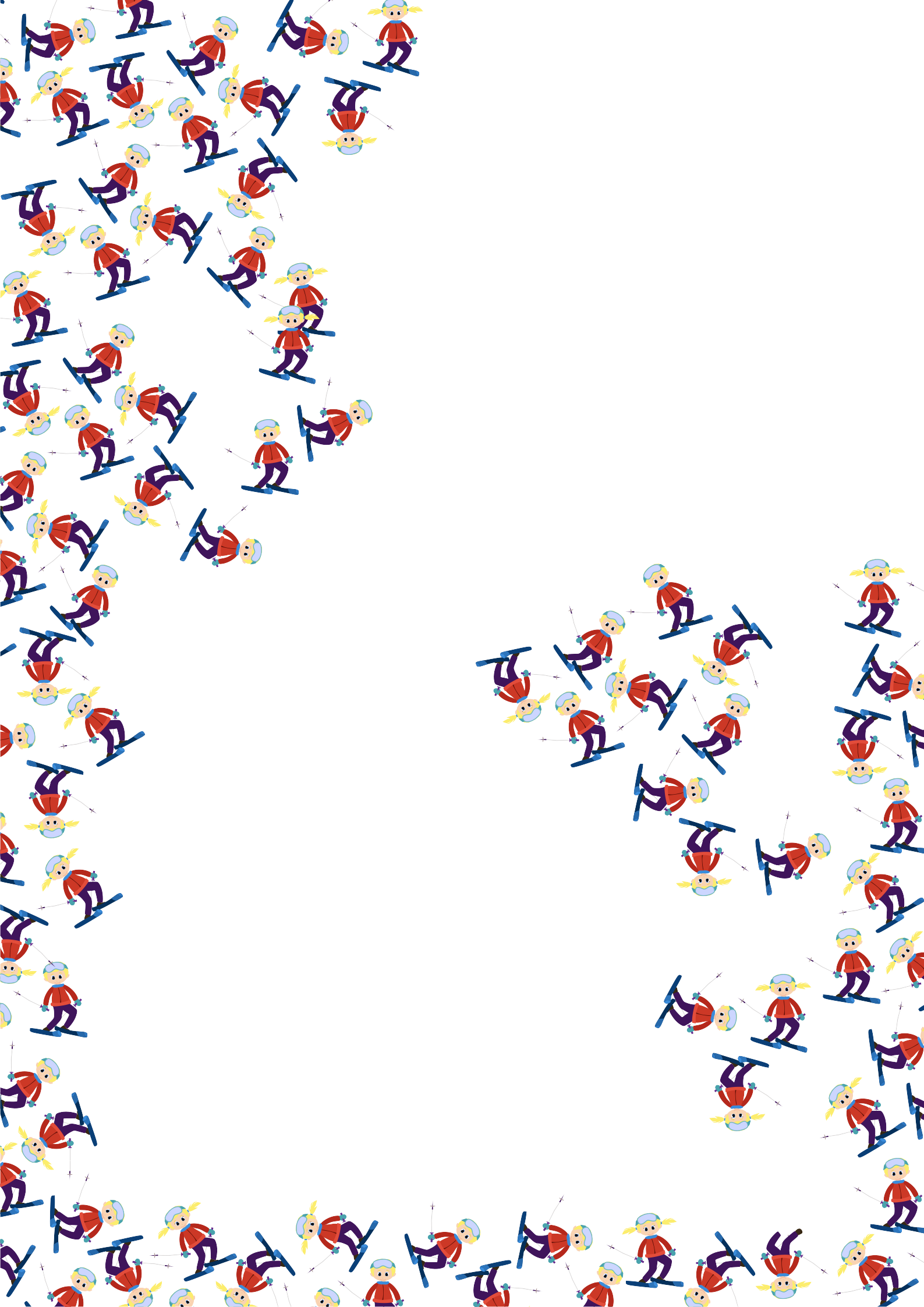 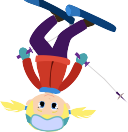 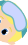 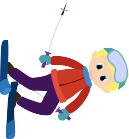 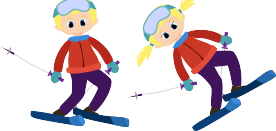 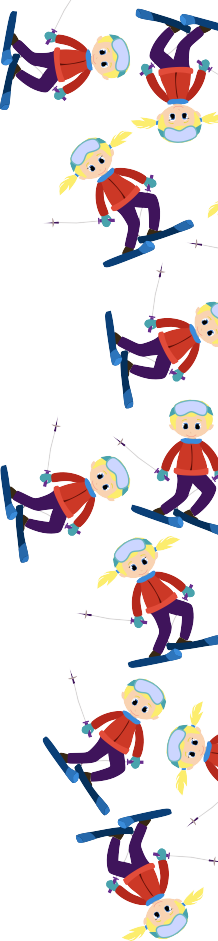 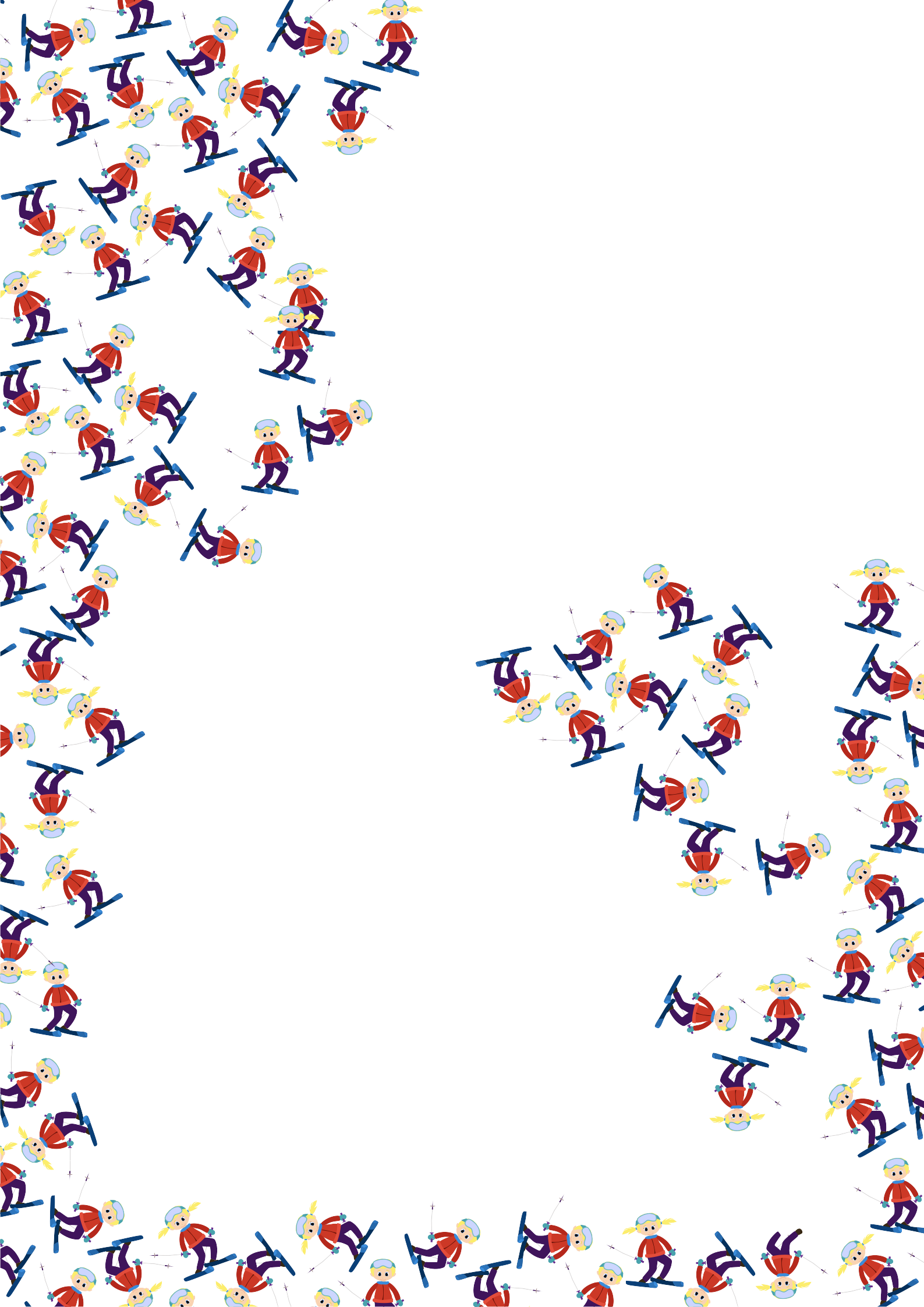 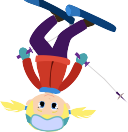 Je souhaite inscrire, mon enfant / mes enfantsaux sorties ski des mercredis 11,18, 25 janvier et les 1er et 8 février 2023Je souhaite inscrire, mon enfant / mes enfantsaux sorties ski des mercredis 11,18, 25 janvier et les 1er et 8 février 2023Je souhaite inscrire, mon enfant / mes enfantsaux sorties ski des mercredis 11,18, 25 janvier et les 1er et 8 février 2023Je souhaite inscrire, mon enfant / mes enfantsaux sorties ski des mercredis 11,18, 25 janvier et les 1er et 8 février 2023NomPrénomâgeNombre de semaines de skiNom et prénom dureprésentant légalPère / mèreAdresseCode postalCommuneNumérode téléphoneFixe :Fixe :Mobile :Mobile :Adresse e-mailDate :Signature :